For Reviewer use only: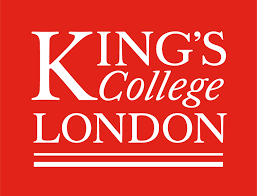 Medical Research CouncilDoctoral Training Partnership inBiomedical Sciences(MRC DTP)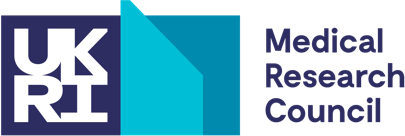 Co-Funded iCASE Project Proposal Form 2023 EntryCo-Funded iCASE Project Proposal Form 2023 EntryCo-Funded iCASE Project Proposal Form 2023 EntryInstructions:All the sections of the Project Proposal Form must be complete, and all listed supervisors must have completed the Diversity Monitoring Form at the time of submission. Incomplete or late proposals will not be accepted.The filename and email subject must be titled properly to help prepare your submission for review. Please use the family name followed by initials of both co-supervisors 1A & 1B. For example: JonesAB_SmithTS.Submit your project proposal to mrc-dtp@kcl.ac.uk.Any enquiries should be directed to mrc-dtp@kcl.ac.uk.Instructions:All the sections of the Project Proposal Form must be complete, and all listed supervisors must have completed the Diversity Monitoring Form at the time of submission. Incomplete or late proposals will not be accepted.The filename and email subject must be titled properly to help prepare your submission for review. Please use the family name followed by initials of both co-supervisors 1A & 1B. For example: JonesAB_SmithTS.Submit your project proposal to mrc-dtp@kcl.ac.uk.Any enquiries should be directed to mrc-dtp@kcl.ac.uk.Instructions:All the sections of the Project Proposal Form must be complete, and all listed supervisors must have completed the Diversity Monitoring Form at the time of submission. Incomplete or late proposals will not be accepted.The filename and email subject must be titled properly to help prepare your submission for review. Please use the family name followed by initials of both co-supervisors 1A & 1B. For example: JonesAB_SmithTS.Submit your project proposal to mrc-dtp@kcl.ac.uk.Any enquiries should be directed to mrc-dtp@kcl.ac.uk.Supervisor Details:Assessment considerations -: Supervisory Team:For example, why is this combination of academics and partner organisation optimal for the proposed project? Are the research areas of the supervisors relevant to the proposed work? Do the supervisors have PhD supervisory experience? (20% weighting)Supervisor Details:Assessment considerations -: Supervisory Team:For example, why is this combination of academics and partner organisation optimal for the proposed project? Are the research areas of the supervisors relevant to the proposed work? Do the supervisors have PhD supervisory experience? (20% weighting)Supervisor Details:Assessment considerations -: Supervisory Team:For example, why is this combination of academics and partner organisation optimal for the proposed project? Are the research areas of the supervisors relevant to the proposed work? Do the supervisors have PhD supervisory experience? (20% weighting)Supervisor Details:Assessment considerations -: Supervisory Team:For example, why is this combination of academics and partner organisation optimal for the proposed project? Are the research areas of the supervisors relevant to the proposed work? Do the supervisors have PhD supervisory experience? (20% weighting)Supervisor Details:Assessment considerations -: Supervisory Team:For example, why is this combination of academics and partner organisation optimal for the proposed project? Are the research areas of the supervisors relevant to the proposed work? Do the supervisors have PhD supervisory experience? (20% weighting)Supervisor Details:Assessment considerations -: Supervisory Team:For example, why is this combination of academics and partner organisation optimal for the proposed project? Are the research areas of the supervisors relevant to the proposed work? Do the supervisors have PhD supervisory experience? (20% weighting)Supervisor Details:Assessment considerations -: Supervisory Team:For example, why is this combination of academics and partner organisation optimal for the proposed project? Are the research areas of the supervisors relevant to the proposed work? Do the supervisors have PhD supervisory experience? (20% weighting)Co-Supervisor 1A:Co-Supervisor 1A:Co-Supervisor 1A:Co-Supervisor 1A:Co-Supervisor 1A:Co-Supervisor 1A:Co-Supervisor 1A:Name:Name:Email:Email:Department/Research Division/School:Department/Research Division/School:Website:Website:Supervisor EligibilityPlease refer to Academic Policy R7 for full details on supervisor eligibility at KCL.Supervisor EligibilityPlease refer to Academic Policy R7 for full details on supervisor eligibility at KCL.Supervisor EligibilityPlease refer to Academic Policy R7 for full details on supervisor eligibility at KCL.Supervisor EligibilityPlease refer to Academic Policy R7 for full details on supervisor eligibility at KCL.Supervisor EligibilityPlease refer to Academic Policy R7 for full details on supervisor eligibility at KCL.Supervisor EligibilityPlease refer to Academic Policy R7 for full details on supervisor eligibility at KCL.Supervisor EligibilityPlease refer to Academic Policy R7 for full details on supervisor eligibility at KCL. I confirm I am primarily appointed at KCL, GSTT, KCH or SLaM (50% or higher) I am eligible to be a first supervisor I have completed/ am enrolled to complete supervisory development This is my only submission to the MRC DTP iCASE Studentships Project Call 2023 Entry I have read and commit to upholding the DTP Values and Expectations I have completed the Diversity Monitoring Form I confirm I am primarily appointed at KCL, GSTT, KCH or SLaM (50% or higher) I am eligible to be a first supervisor I have completed/ am enrolled to complete supervisory development This is my only submission to the MRC DTP iCASE Studentships Project Call 2023 Entry I have read and commit to upholding the DTP Values and Expectations I have completed the Diversity Monitoring Form I confirm I am primarily appointed at KCL, GSTT, KCH or SLaM (50% or higher) I am eligible to be a first supervisor I have completed/ am enrolled to complete supervisory development This is my only submission to the MRC DTP iCASE Studentships Project Call 2023 Entry I have read and commit to upholding the DTP Values and Expectations I have completed the Diversity Monitoring Form I confirm I am primarily appointed at KCL, GSTT, KCH or SLaM (50% or higher) I am eligible to be a first supervisor I have completed/ am enrolled to complete supervisory development This is my only submission to the MRC DTP iCASE Studentships Project Call 2023 Entry I have read and commit to upholding the DTP Values and Expectations I have completed the Diversity Monitoring Form I confirm I am primarily appointed at KCL, GSTT, KCH or SLaM (50% or higher) I am eligible to be a first supervisor I have completed/ am enrolled to complete supervisory development This is my only submission to the MRC DTP iCASE Studentships Project Call 2023 Entry I have read and commit to upholding the DTP Values and Expectations I have completed the Diversity Monitoring Form I confirm I am primarily appointed at KCL, GSTT, KCH or SLaM (50% or higher) I am eligible to be a first supervisor I have completed/ am enrolled to complete supervisory development This is my only submission to the MRC DTP iCASE Studentships Project Call 2023 Entry I have read and commit to upholding the DTP Values and Expectations I have completed the Diversity Monitoring Form I confirm I am primarily appointed at KCL, GSTT, KCH or SLaM (50% or higher) I am eligible to be a first supervisor I have completed/ am enrolled to complete supervisory development This is my only submission to the MRC DTP iCASE Studentships Project Call 2023 Entry I have read and commit to upholding the DTP Values and Expectations I have completed the Diversity Monitoring FormSupervisory Responsibilities:Supervisory Responsibilities:Supervisory Responsibilities:Supervisory Responsibilities:Supervisory Responsibilities:Supervisory Responsibilities:Supervisory Responsibilities:Number of current PhD students you are first supervisor for in each year (or part time equivalent):Number of current PhD students you are first supervisor for in each year (or part time equivalent):Number of current PhD students you are first supervisor for in each year (or part time equivalent):Number of current PhD students you are first supervisor for in each year (or part time equivalent):Number of current PhD students you are first supervisor for in each year (or part time equivalent):Number of current PhD students you are first supervisor for in each year (or part time equivalent):Number of current PhD students you are first supervisor for in each year (or part time equivalent):Year 1:Year 1:Year 1:Year 1:Year 3:Year 3:Year 3:Year 2:Year 2:Year 2:Year 2:Year 4:Year 4:Year 4:Students you have been supervisor for who have completed since October 2002:Students you have been supervisor for who have completed since October 2002:Students you have been supervisor for who have completed since October 2002:Students you have been supervisor for who have completed since October 2002:Students you have been supervisor for who have completed since October 2002:Students you have been supervisor for who have completed since October 2002:Students you have been supervisor for who have completed since October 2002:Number completed:Number completed:Number completed:Number completed:Number completed:Number completed:Number completed:Number of above, who completed within 4 years:Number of above, who completed within 4 years:Number of above, who completed within 4 years:Number of above, who completed within 4 years:Number of above, who completed within 4 years:Number of above, who completed within 4 years:Number of above, who completed within 4 years:Date of PhD Supervisory Development Course completed:Date of PhD Supervisory Development Course completed:Date of PhD Supervisory Development Course completed:Date of PhD Supervisory Development Course completed:Date of PhD Supervisory Development Course completed:Date of PhD Supervisory Development Course completed:Date of PhD Supervisory Development Course completed:Details of any MRC DTP students you currently supervise:Details of any MRC DTP students you currently supervise:Details of any MRC DTP students you currently supervise:Details of any MRC DTP students you currently supervise:Details of any MRC DTP students you currently supervise:Details of any MRC DTP students you currently supervise:Details of any MRC DTP students you currently supervise:Active Research Grants Co-Supervisor 1A (please indicate with * if you are the principal investigator):Active Research Grants Co-Supervisor 1A (please indicate with * if you are the principal investigator):Active Research Grants Co-Supervisor 1A (please indicate with * if you are the principal investigator):Active Research Grants Co-Supervisor 1A (please indicate with * if you are the principal investigator):Active Research Grants Co-Supervisor 1A (please indicate with * if you are the principal investigator):Active Research Grants Co-Supervisor 1A (please indicate with * if you are the principal investigator):Active Research Grants Co-Supervisor 1A (please indicate with * if you are the principal investigator):FunderAmountAmountStartStartEndTypeCo-Supervisor 1B:Co-Supervisor 1B:Co-Supervisor 1B:Co-Supervisor 1B:Co-Supervisor 1B:Co-Supervisor 1B:Co-Supervisor 1B:Name:Name:Email:Email:Department/Research Division/School:Department/Research Division/School:Website:Website:Supervisor EligibilityPlease refer to Academic Policy R7 for full details on supervisor eligibility at KCL.Supervisor EligibilityPlease refer to Academic Policy R7 for full details on supervisor eligibility at KCL.Supervisor EligibilityPlease refer to Academic Policy R7 for full details on supervisor eligibility at KCL.Supervisor EligibilityPlease refer to Academic Policy R7 for full details on supervisor eligibility at KCL.Supervisor EligibilityPlease refer to Academic Policy R7 for full details on supervisor eligibility at KCL.Supervisor EligibilityPlease refer to Academic Policy R7 for full details on supervisor eligibility at KCL.Supervisor EligibilityPlease refer to Academic Policy R7 for full details on supervisor eligibility at KCL. I confirm I am primarily appointed at KCL, GSTT, KCH or SLaM (50% or higher) I am eligible to be a first supervisor I have completed/ am enrolled to complete supervisory development This is my only submission to the MRC DTP iCASE Studentships Project Call 2023 Entry I have read and commit to upholding the DTP Values and Expectations I have completed the Diversity Monitoring Form I confirm I am primarily appointed at KCL, GSTT, KCH or SLaM (50% or higher) I am eligible to be a first supervisor I have completed/ am enrolled to complete supervisory development This is my only submission to the MRC DTP iCASE Studentships Project Call 2023 Entry I have read and commit to upholding the DTP Values and Expectations I have completed the Diversity Monitoring Form I confirm I am primarily appointed at KCL, GSTT, KCH or SLaM (50% or higher) I am eligible to be a first supervisor I have completed/ am enrolled to complete supervisory development This is my only submission to the MRC DTP iCASE Studentships Project Call 2023 Entry I have read and commit to upholding the DTP Values and Expectations I have completed the Diversity Monitoring Form I confirm I am primarily appointed at KCL, GSTT, KCH or SLaM (50% or higher) I am eligible to be a first supervisor I have completed/ am enrolled to complete supervisory development This is my only submission to the MRC DTP iCASE Studentships Project Call 2023 Entry I have read and commit to upholding the DTP Values and Expectations I have completed the Diversity Monitoring Form I confirm I am primarily appointed at KCL, GSTT, KCH or SLaM (50% or higher) I am eligible to be a first supervisor I have completed/ am enrolled to complete supervisory development This is my only submission to the MRC DTP iCASE Studentships Project Call 2023 Entry I have read and commit to upholding the DTP Values and Expectations I have completed the Diversity Monitoring Form I confirm I am primarily appointed at KCL, GSTT, KCH or SLaM (50% or higher) I am eligible to be a first supervisor I have completed/ am enrolled to complete supervisory development This is my only submission to the MRC DTP iCASE Studentships Project Call 2023 Entry I have read and commit to upholding the DTP Values and Expectations I have completed the Diversity Monitoring Form I confirm I am primarily appointed at KCL, GSTT, KCH or SLaM (50% or higher) I am eligible to be a first supervisor I have completed/ am enrolled to complete supervisory development This is my only submission to the MRC DTP iCASE Studentships Project Call 2023 Entry I have read and commit to upholding the DTP Values and Expectations I have completed the Diversity Monitoring FormSupervisory Responsibilities:Supervisory Responsibilities:Supervisory Responsibilities:Supervisory Responsibilities:Supervisory Responsibilities:Supervisory Responsibilities:Supervisory Responsibilities:Number of current PhD students you are first supervisor for in each year (or part time equivalent):Number of current PhD students you are first supervisor for in each year (or part time equivalent):Number of current PhD students you are first supervisor for in each year (or part time equivalent):Number of current PhD students you are first supervisor for in each year (or part time equivalent):Number of current PhD students you are first supervisor for in each year (or part time equivalent):Number of current PhD students you are first supervisor for in each year (or part time equivalent):Number of current PhD students you are first supervisor for in each year (or part time equivalent):Year 1:Year 1:Year 1:Year 1:Year 3:Year 3:Year 3:Year 2:Year 2:Year 2:Year 2:Year 4:Year 4:Year 4:Students you have been supervisor for who have completed since October 2002:Students you have been supervisor for who have completed since October 2002:Students you have been supervisor for who have completed since October 2002:Students you have been supervisor for who have completed since October 2002:Students you have been supervisor for who have completed since October 2002:Students you have been supervisor for who have completed since October 2002:Students you have been supervisor for who have completed since October 2002:Number completed:Number completed:Number completed:Number completed:Number completed:Number completed:Number completed:Number of above, who completed within 4 years:Number of above, who completed within 4 years:Number of above, who completed within 4 years:Number of above, who completed within 4 years:Number of above, who completed within 4 years:Number of above, who completed within 4 years:Number of above, who completed within 4 years:Date of PhD Supervisory Development Course completed:Date of PhD Supervisory Development Course completed:Date of PhD Supervisory Development Course completed:Date of PhD Supervisory Development Course completed:Date of PhD Supervisory Development Course completed:Date of PhD Supervisory Development Course completed:Date of PhD Supervisory Development Course completed:Details of any MRC DTP students you currently supervise:Details of any MRC DTP students you currently supervise:Details of any MRC DTP students you currently supervise:Details of any MRC DTP students you currently supervise:Details of any MRC DTP students you currently supervise:Details of any MRC DTP students you currently supervise:Details of any MRC DTP students you currently supervise:Active Research Grants Co-Supervisor 1A (please indicate with * if you are the principal investigator):Active Research Grants Co-Supervisor 1A (please indicate with * if you are the principal investigator):Active Research Grants Co-Supervisor 1A (please indicate with * if you are the principal investigator):Active Research Grants Co-Supervisor 1A (please indicate with * if you are the principal investigator):Active Research Grants Co-Supervisor 1A (please indicate with * if you are the principal investigator):Active Research Grants Co-Supervisor 1A (please indicate with * if you are the principal investigator):Active Research Grants Co-Supervisor 1A (please indicate with * if you are the principal investigator):FunderAmountAmountStartStartEndTypeProject details:Assessment considerations -: Quality of research proposal: Is the topic relevant and likely to produce high quality biomedical science? Is the research area likely to provide a stimulating and manageable topic for the student? (e.g., are the research topic and questions well formulated?) Is there a feasible plan of action? Does the work offer genuine scope for doctoral research? (50% Weighting)Relevance of research to the DTP:How well does the research project resonate with the aims and themes of MRC DTP and the strengths and priorities of the department in which it will be based? (15% weighting)Project details:Assessment considerations -: Quality of research proposal: Is the topic relevant and likely to produce high quality biomedical science? Is the research area likely to provide a stimulating and manageable topic for the student? (e.g., are the research topic and questions well formulated?) Is there a feasible plan of action? Does the work offer genuine scope for doctoral research? (50% Weighting)Relevance of research to the DTP:How well does the research project resonate with the aims and themes of MRC DTP and the strengths and priorities of the department in which it will be based? (15% weighting)Which DTP Theme does the project best align to? (Select One) CM-HD - Cells, Molecules and the Basis of Health and Disease NS-MH - Neuroscience and Mental Health BE-MI - Biomedical Engineering and Medical ImagingWhich DTP Theme does the project best align to? (Select One) CM-HD - Cells, Molecules and the Basis of Health and Disease NS-MH - Neuroscience and Mental Health BE-MI - Biomedical Engineering and Medical ImagingWhich MRC Skills Priority does the project best align to? (Select all that apply) This information will be used for internal auditing only. Quantitative skills (mathematics, statistics, computation, data analytics and informatics, machine learning and Artificial Intelligence, developing digital and technology excellence,) as applied to a variety of data sources (from ‘omics’ to health records) Interdisciplinary skills (at all interfaces including chemical/physical/engineering/computational, social/economical, and clinical, including for example imaging, health economics, antimicrobial resistance, and translational medicine) Whole organism physiology (including in vivo training, systems biology, clinical pharmacology, and translational medicine) Not aligned to a particular skills areaWhich MRC Skills Priority does the project best align to? (Select all that apply) This information will be used for internal auditing only. Quantitative skills (mathematics, statistics, computation, data analytics and informatics, machine learning and Artificial Intelligence, developing digital and technology excellence,) as applied to a variety of data sources (from ‘omics’ to health records) Interdisciplinary skills (at all interfaces including chemical/physical/engineering/computational, social/economical, and clinical, including for example imaging, health economics, antimicrobial resistance, and translational medicine) Whole organism physiology (including in vivo training, systems biology, clinical pharmacology, and translational medicine) Not aligned to a particular skills areaProject title:Project title:Proposed partner:Proposed partner:Proposed partner address & website URL:Proposed partner address & website URL:In which sector is the partner? (Delete as appropriate)Third                       Private                        PublicIs the partner a Small Medium Enterprise (SME)?(Delete as appropriate) SME <250 employeesYes                          NoPlease confirm:   A letter of support from the industry partner is attached with the project proposal submission   The letter of support confirms any partner financial and in-kind contribution to the project   The letter of support confirms the partner’s acceptance of the draft contract and identifies exceptions   The letter of support confirms the partner’s commitment to offer a 3-month placement to the student recruited   The company meets the non-academic partner eligibility criteriaPlease confirm:   A letter of support from the industry partner is attached with the project proposal submission   The letter of support confirms any partner financial and in-kind contribution to the project   The letter of support confirms the partner’s acceptance of the draft contract and identifies exceptions   The letter of support confirms the partner’s commitment to offer a 3-month placement to the student recruited   The company meets the non-academic partner eligibility criteriaDescriptionDescriptionNon-technical summary: describe (i) the scientific basis of the project and (optional) translational aspects of the project, (ii) the aims, (iii) the techniques and skills that will be learnt and (iv) provide a set of over-arching objectives for each year of the PhD project (maximum 250 words, which can be supplemented by a figure of maximum 1/3 of a page approx. 160mm wide x 100mm length).Non-technical summary: describe (i) the scientific basis of the project and (optional) translational aspects of the project, (ii) the aims, (iii) the techniques and skills that will be learnt and (iv) provide a set of over-arching objectives for each year of the PhD project (maximum 250 words, which can be supplemented by a figure of maximum 1/3 of a page approx. 160mm wide x 100mm length).Ethical and statutory approvals for the PhD project Ethical or other statutory approvals are not required.Ethical or other statutory approvals are required and in place.Ethical or other statutory approvals are required for the PhD project but are not currently in place. Please explain below how and when these will be obtained, and who will take responsibility to ensure all approvals and permissions are obtained. Ethical and statutory approvals for the PhD project Ethical or other statutory approvals are not required.Ethical or other statutory approvals are required and in place.Ethical or other statutory approvals are required for the PhD project but are not currently in place. Please explain below how and when these will be obtained, and who will take responsibility to ensure all approvals and permissions are obtained. One representative publication from each supervisorOne representative publication from each supervisorProject description: please detail a full description of the proposed project, outlining its aims, proposed methodology, timescales and plans for dissemination and knowledge exchange, both between the project and external partner and with wider audiences (maximum 2 sides of A4, 11pt Calibri, excluding references).Project description: please detail a full description of the proposed project, outlining its aims, proposed methodology, timescales and plans for dissemination and knowledge exchange, both between the project and external partner and with wider audiences (maximum 2 sides of A4, 11pt Calibri, excluding references).Developmental/training opportunities: please provide details of how the involvement of the partner organisation will add value to the student’s training, and how these additional development opportunities will be structured.  This contribution could involve funding or in-kind contributions including relevant research resources (equipment use, research accommodation and office space, expertise and skills, access to data sets and research participants), training provision, end user contacts and facilitation of research dissemination (maximum of 500 words).Developmental/training opportunities: please provide details of how the involvement of the partner organisation will add value to the student’s training, and how these additional development opportunities will be structured.  This contribution could involve funding or in-kind contributions including relevant research resources (equipment use, research accommodation and office space, expertise and skills, access to data sets and research participants), training provision, end user contacts and facilitation of research dissemination (maximum of 500 words).Will the bench fees cover all the research costs of the proposed PhD project?The award provides £6,700 for each PhD year.Yes.No, the project will involve additional cost. Please provide below an indication of how these costs will be met.Will the bench fees cover all the research costs of the proposed PhD project?The award provides £6,700 for each PhD year.Yes.No, the project will involve additional cost. Please provide below an indication of how these costs will be met.Partner(s) detailsAssessment considerations -:Quality of proposed collaboration with Industry:What is the added value of the research collaboration? What is the nature of the commitment from the partner organisation? For example: what additional training or developmental opportunities will arise through the collaboration for the student? Will the partner institution offer distinctive forms of experience in areas which would be unobtainable without the partner? How will training opportunities be structured? Please note it is a condition of all iCASE Studentships that the Industry Partner provide a 3-month placement for the student; provide details of this placement and when the placement will take place (15% weighting) Partner(s) detailsAssessment considerations -:Quality of proposed collaboration with Industry:What is the added value of the research collaboration? What is the nature of the commitment from the partner organisation? For example: what additional training or developmental opportunities will arise through the collaboration for the student? Will the partner institution offer distinctive forms of experience in areas which would be unobtainable without the partner? How will training opportunities be structured? Please note it is a condition of all iCASE Studentships that the Industry Partner provide a 3-month placement for the student; provide details of this placement and when the placement will take place (15% weighting) Partner(s) detailsAssessment considerations -:Quality of proposed collaboration with Industry:What is the added value of the research collaboration? What is the nature of the commitment from the partner organisation? For example: what additional training or developmental opportunities will arise through the collaboration for the student? Will the partner institution offer distinctive forms of experience in areas which would be unobtainable without the partner? How will training opportunities be structured? Please note it is a condition of all iCASE Studentships that the Industry Partner provide a 3-month placement for the student; provide details of this placement and when the placement will take place (15% weighting) Key contact person at partner organisation:Please include name and addressPlease include name and addressPartner supervisor(s): Please include name, address (if different from above) and emailPlease include name, address (if different from above) and emailDetails of collaboration: please provide details of any existing collaboration between the principal applicant, proposed supervisor and/or department and the proposed partner(s) to date and describe how this studentship will further enhance the collaborative relationship(s). Please note the MRC mandates a cumulative period of no less than three months spent working in the facilities of the industrial collaborator. This 3-month period can be at any point during the studentship and may consist of a number of shorter visits if appropriate with all associated costs to be covered by the partner; provide details of this placement and when the placement will take place (maximum of 500 words).Details of collaboration: please provide details of any existing collaboration between the principal applicant, proposed supervisor and/or department and the proposed partner(s) to date and describe how this studentship will further enhance the collaborative relationship(s). Please note the MRC mandates a cumulative period of no less than three months spent working in the facilities of the industrial collaborator. This 3-month period can be at any point during the studentship and may consist of a number of shorter visits if appropriate with all associated costs to be covered by the partner; provide details of this placement and when the placement will take place (maximum of 500 words).Details of collaboration: please provide details of any existing collaboration between the principal applicant, proposed supervisor and/or department and the proposed partner(s) to date and describe how this studentship will further enhance the collaborative relationship(s). Please note the MRC mandates a cumulative period of no less than three months spent working in the facilities of the industrial collaborator. This 3-month period can be at any point during the studentship and may consist of a number of shorter visits if appropriate with all associated costs to be covered by the partner; provide details of this placement and when the placement will take place (maximum of 500 words).Industry Partner Experience: detail the previous experience(s) of the proposed industry partner PI in any academic collaborations; including supervision of a student and/or involvement in iCASE Studentships (200 words maximum).Industry Partner Experience: detail the previous experience(s) of the proposed industry partner PI in any academic collaborations; including supervision of a student and/or involvement in iCASE Studentships (200 words maximum).Industry Partner Experience: detail the previous experience(s) of the proposed industry partner PI in any academic collaborations; including supervision of a student and/or involvement in iCASE Studentships (200 words maximum).Annual financial contribution from the non-academic partner:Co-funded projects require an annual cash contribution from the non-academic partner of £17,500 (£70,000 total for the full length of the studentship). This contribution goes towards the cost of the project.Annual financial contribution from the non-academic partner:Co-funded projects require an annual cash contribution from the non-academic partner of £17,500 (£70,000 total for the full length of the studentship). This contribution goes towards the cost of the project.Annual financial contribution from the non-academic partner:Co-funded projects require an annual cash contribution from the non-academic partner of £17,500 (£70,000 total for the full length of the studentship). This contribution goes towards the cost of the project.Funding support: The partner confirms to make a cash contribution for the full length of the studentship and agrees to its utilisation as outlined in the co-funded model.Funding support: The partner confirms to make a cash contribution for the full length of the studentship and agrees to its utilisation as outlined in the co-funded model.Yes                             NoAny additional contributions: e.g., travel and subsistence expenses anticipated to support the student/supervisors travelling between their institution and the partner organisation(s); or other in-kind contribution (e.g., materials and facilities to be made available to the student).Any additional contributions: e.g., travel and subsistence expenses anticipated to support the student/supervisors travelling between their institution and the partner organisation(s); or other in-kind contribution (e.g., materials and facilities to be made available to the student).Any additional contributions: e.g., travel and subsistence expenses anticipated to support the student/supervisors travelling between their institution and the partner organisation(s); or other in-kind contribution (e.g., materials and facilities to be made available to the student).PLEASE ATTACH A SIGNED LETTER OF SUPPORT FROM THE PARTNER ORGANISATION(S), please refer to the specified wording as detailed iCASE Project Call webpage. Partners are expected to confirm their agreement to the draft contract and specify any exceptions in the supporting statement.PLEASE ATTACH A SIGNED LETTER OF SUPPORT FROM THE PARTNER ORGANISATION(S), please refer to the specified wording as detailed iCASE Project Call webpage. Partners are expected to confirm their agreement to the draft contract and specify any exceptions in the supporting statement.PLEASE ATTACH A SIGNED LETTER OF SUPPORT FROM THE PARTNER ORGANISATION(S), please refer to the specified wording as detailed iCASE Project Call webpage. Partners are expected to confirm their agreement to the draft contract and specify any exceptions in the supporting statement.Signatures:Signatures:The project investigators and partner understand that a contract between KCL and the partner named in the project proposal must be drafted and signed prior to studentship interviews. The MRC DTP reserves the right to withdraw the studentship award made to the PI if the contract cannot be agreed and finalised. Please sign with electronic signatures.The project investigators and partner understand that a contract between KCL and the partner named in the project proposal must be drafted and signed prior to studentship interviews. The MRC DTP reserves the right to withdraw the studentship award made to the PI if the contract cannot be agreed and finalised. Please sign with electronic signatures.Co-Supervisor 1A:Co-Supervisor 1B:Partner organisation(s) contact:Co-Supervisor 1ACo-Supervisor 1ACo-Supervisor 1ACo-Supervisor 1AEligible to be first a supervisorCompleted Supervisor DevelopmentPrimarily appointed at KCL, GSTT, KCH or SLaM (50% +)Only Submission to iCASE CallCo-Supervisor 1BCo-Supervisor 1BCo-Supervisor 1BCo-Supervisor 1BEligible to be first a supervisorCompleted Supervisor DevelopmentPrimarily appointed at KCL, GSTT, KCH or SLaM (50% +)Only Submission to iCASE Call